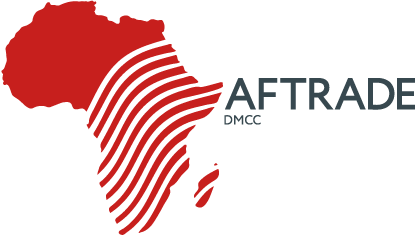 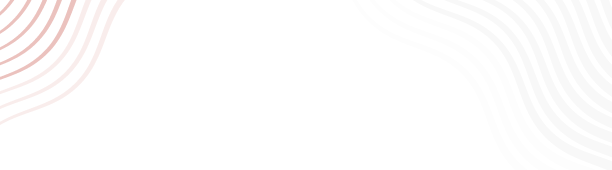 Liste de contrôle (Complexes pour le stockage des céréales)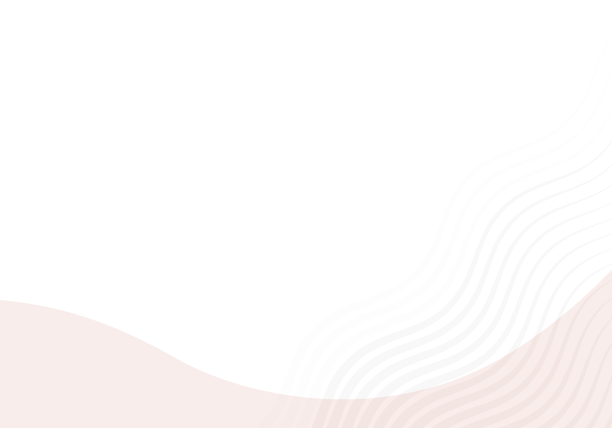 Office DMCC, 13E, treizième étage,  Almas Towers, Jumeirah Lakes Tower, Dubaï, Émirats Arabes Unis(DMCC Office, 13E, Thirteenth Floor, Almas Towers, Jumeirah Lakes Tower, Dubai, United Arab Emirates)Tél. :  +971  58  595  2817E-mail :ceo.aftradedmcc@gmail.comParamètreValeurQuantité totale de céréales à sécher, tonnesSéparément pour les cultures céréalières, tonnesGraines de colza avec une humidité initiale de __________%céréales______________ avec une humidité initiale de__________%céréales______________ avec une humidité initiale de__________%céréales______________ avec une humidité initiale de__________%céréales______________ avec une humidité initiale de__________%céréales______________ avec une humidité initiale de__________%Graines de maïs avec une humidité initiale de __________%Graines de tournesol avec une humidité initiale de __________%Quantité de céréales à sécher quotidiennement, tonnesDurée du processus de séchage des céréales, joursPoste de travail (1 équipe, 24 heures par jour)Type de combustible (bois, diesel, gaz)Séparation des grains préliminaire (après séchage), oui/nonBesoin d’une ligne de préparation des semences, oui/nonBesoin d’un réservoir tampon pour les céréales brutes, 
oui/non (pour assurer un fonctionnement ininterrompu du sécheur pendant ____ heures)Besoin d’installations de stockage de type silo pour les céréales séchées et raffinées, oui/
non
 Si « oui », veuillez indiquer la culture céréalière et la capacité des silosCapacité d’installation de stockageDONNÉES DE CONTACTNom de la société :
 Adresse :
 Nom, prénoms : 
Fonction : 
Téléphone :
 E-mail :